Dobra forma (dobraforma.ku.edu) Module 12.1 Завдання 3Transcript “Я фотограф. Це моя…”“Я студент. Це мої…”“Я турист. Це мій…”“Я бариста. Це моє…” “Я бізнесмен. Це мій…”“Я лікарка. Це мій…”“Я професор. Це мої…”“Я мама. Це моя…”This work is licensed under a  
Creative Commons Attribution-NonCommercial 4.0 International License. 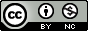 